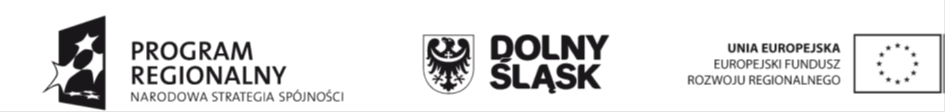 Załącznik nr 4............................................ Pieczęć Wykonawcy OŚWIADCZENIE DOTYCZĄCE WYKAZU ZREALIZOWANYCH SZKOLEŃ Przystępując do udziału w postępowaniu nr 3/2020/WOL w zakresie doskonalenia umiejętności, kompetencji lub kwalifikacji nauczycieli do pracy z dziećmi w wieku przedszkolnym w ramach Projektu Regionalnego Programu Operacyjnego Województwa Dolnośląskiego „Przedszkole na celujący”, nr RPDS.10.01.01-02-0037/19 na terenie powiatu wołowskiego – gmina Wołów, oświadczam, że w ciągu ostatnich 3 lat przed dniem wszczęcia postępowania  (a jeżeli okres prowadzenia działalności jest krótszy – w tym okresie) reprezentowana przez nas firma przeprowadziła szkolenia podnoszącej kwalifikacje nauczycieli:Zamawiający zastrzega sobie prawo do możliwości potwierdzenia spełniania przez Wykonawcę wszystkich warunków wymaganych w zapytaniu ofertowym lub do udzielenia dodatkowych wyjaśnień.                 ……………………………………………                                                                                            data, pieczęć,  podpisL.PNazwa realizowanego szkolenia MiejsceLiczba godzin przeprowadzonego szkoleniaDla kogo 12